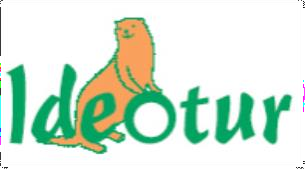 INSCRIPCIÓN CAMPAMENTO URBANOTordesillas 2021Sus datos aquí incluidos procederán a formar parte del fichero de IDEOTUR S.L.L. Usted puede ejercer los derechos de acceso, cancelación, rectificación y oposición escribiendo a C/ Alcalá, 104. 2º A 28009 Madrid. Asimismo, usted consiente utilizar sus datos en un futuro, para informarle sobre nuestros productos y/o servicios. Si no desea recibir información nuestra, háganoslo saber. (Ley RGPD 34/2002).De acuerdo con lo establecido en la Ley RGPD 34/2002 la cumplimentación de los datos reseñados en esta inscripción supone su consentimiento para que Ideotur los trate automtizadamente, para su inclusión en el fichero de Clientes de los servicios de Calidad, con fines exclusivamente estadísticos, comerciales y/o de fidelización. A continuación firmo tras haber leído y entendido finalizando el proceso de inscripciónFirma del Representante Legal	Firma del ParticipanteDATOS DEL PARTICIPANTE1ER APELLIDO	2º APELLIDO1ER APELLIDO	2º APELLIDONOMBRE	FECHA NACIMIENTO	/	/	EDADNOMBRE	FECHA NACIMIENTO	/	/	EDADDOMICILIODOMICILIOCP	LOCALIDAD	PROVINCIACP	LOCALIDAD	PROVINCIATELÉFONO	TELEFONO DE URGENCIATELÉFONO	TELEFONO DE URGENCIAFECHAS SOLICITADAS (marcar las que corresponda)FECHAS SOLICITADAS (marcar las que corresponda)28/06-02/07 	05/07-09/07 	12/07-16/07 	19/07-23/07 28/06-02/07 	05/07-09/07 	12/07-16/07 	19/07-23/07 DATOS DEL REPRESENTANTE LEGAL1ER APELLIDO	2º APELLIDO1ER APELLIDO	2º APELLIDONOMBRE	DNI / CIFNOMBRE	DNI / CIFDOMICILIODOMICILIOCP	LOCALIDAD	PROVINCIACP	LOCALIDAD	PROVINCIATELÉFONO	TELEFONO DE URGENCIATELÉFONO	TELEFONO DE URGENCIADATOS MÉDICOS¿Padece alguna enfermedad?	¿Cuál?¿Padece alguna enfermedad?	¿Cuál?¿Tiene alguna alergia?	¿Cuál?¿Tiene alguna alergia?	¿Cuál?¿Toma medicación?	¿Cómo administrar?¿Toma medicación?	¿Cómo administrar?¿Vacuna antitetánica? Si  No  Fecha¿Vacuna antitetánica? Si  No  Fecha¿Sabe nadar?¿Sabe nadar?OBSERVACIONESOBSERVACIONESAUTORIZACIONES RECOGIDA:Relación de las personas autorizadas por los tutores para recoger al niño/a. (Adjuntar fotocopia del DNI del autorizado).AUTORIZACIONES RECOGIDA:Relación de las personas autorizadas por los tutores para recoger al niño/a. (Adjuntar fotocopia del DNI del autorizado).1º NOMBRE Y APELLIDOS	DNI1º NOMBRE Y APELLIDOS	DNI2º NOMBRE Y APELLIDOS	DNI2º NOMBRE Y APELLIDOS	DNI3º NOMBRE Y APELLIDOS	DNI3º NOMBRE Y APELLIDOS	DNI4º NOMBRE Y APELLIDOS	DNI4º NOMBRE Y APELLIDOS	DNICONDICIONES DE INSCRIPCIÓN1º Cumplimentar la INSCRIPCIÓN en todos sus apartados2º Abonar el importe de la inscripción (30 €/semana/niño , no reembolsable) en la cuenta de Ideotur BANKIA ES 0420389443076000255078 )3º Entregar la hoja de inscripción y el resguardo del ingreso en el DEPARTAMENTO DE CULTURA DEL AYUNTAMIENTO1º Cumplimentar la INSCRIPCIÓN en todos sus apartados2º Abonar el importe de la inscripción (30 €/semana/niño , no reembolsable) en la cuenta de Ideotur BANKIA ES 0420389443076000255078 )3º Entregar la hoja de inscripción y el resguardo del ingreso en el DEPARTAMENTO DE CULTURA DEL AYUNTAMIENTO